                                             World History #25                                                 Spanish Empire Spain had a history of  Iberian Peninsula:                                           Basques and Celts                                           Phoenicians                                          Greeks                                          Rome                                          Visigoths                                          Franks                                          Jews                                          Muslims – Arabs – Berbers – Moors – 711 A.D. to 1492Reconquista - pushing the Moors out of Spain          Song of Roland story  of war against Moors El Sid part of storySurnames father’s name then mother’s – preference play’s a part Alvar Nunez Cabeza de Vaca – dropped the Nunez / Francisco Vazquez de Coronado y Luxan became Coronado      Or Hernando de Soto became De Soto 1420 Portugal and Prince Henry the Navigator started the first national exploration to find         a southern route to the Far East with a new ship design the Caravel that sailed with          and against the wind. 1434 Gil Eannes and around Cape Bojador 1444 First African slaves to pay for trips 1469 Isabel of Castile married Fernando of Aragon 1492 Isabel gave Columbus the funds to explore a western way to China and India          New World and Columbian Exchange:          New Foods that double the food supply Corn (Maze) Potato and they grew were          wheat and rice did not          Population explosion          Jews Expelled from Spain                   Jews moved to Portugal then Brazil then expelled and move with Netherland                   (Dimond Trade)           Columbus used knowledge of currents and the Compass form China           Conquest – Three G’s (Gold, God and Glory)           Conquistadors (Warriors) what to do with them? 1494 Pope divided Atlantic between Spain and Portugal with Treaty of Tordesillas 1497 Amerigo Vespucci – a German map maker named Martin Waldseemuller and the          New World after Amerigo on his maps. 1519 Cortes landed in Mexico and marches on to the Aztec Empire at Lake Texcoco and           the city of Tenochtitlan 1532 Pizarro captured the Inca Chief Atahualpa who promised gold and silver 1533 Atahualpa murder after converting to the catholic faith 1554 Philp went to England and married Queen Mary who was eleven years older than               him. Thomas Wyatt had started a rebellion against the marriage of the English           Protestant Queen to a Catholic. Mary believed her half-sister was involved and had           her arrested and imprisoned. During this time Lady Jane Grey was Queen of           England for just nine days. 1559 Ottoman Turks recognized Spain control of southern Italy with the Treaty of Cateau-         Cambresis1583 The end of the War of Portuguese Succession Spain controlled Portugal’s oversea          Territory until 1640 when Portugal re-established its independence.The Spanish in the New World stayed close to the coast line in most of the time. Riches of New World:Spain had sent 1,577 ships to the New World and 1,217 returned to Spain with 222,392,287 pounds of goods (gold & Silver). This increase of bullion caused inflation at home and a lack of interest in the development in industry at home. This was an economic disaster for economic and government in Spain.The bullion was a target for other nations and pirates. The English ship called “Sea Dogs” raided Spanish ship and in 1588 King Philip order Admiral Santa Cruz to develop a plan for ended this English problem. The mission failed. Ships: 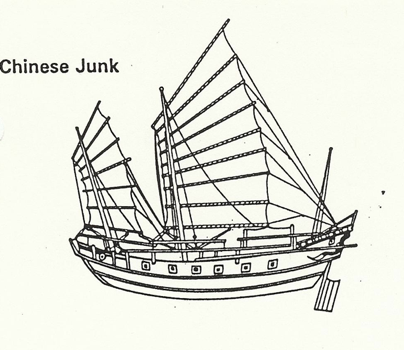 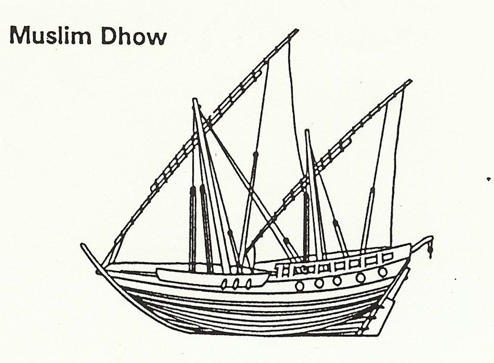 European Caravel took all forms of sails to allow for faster tacking into the wind   Prince Henry’s new ship                                            The Spanish Galleon 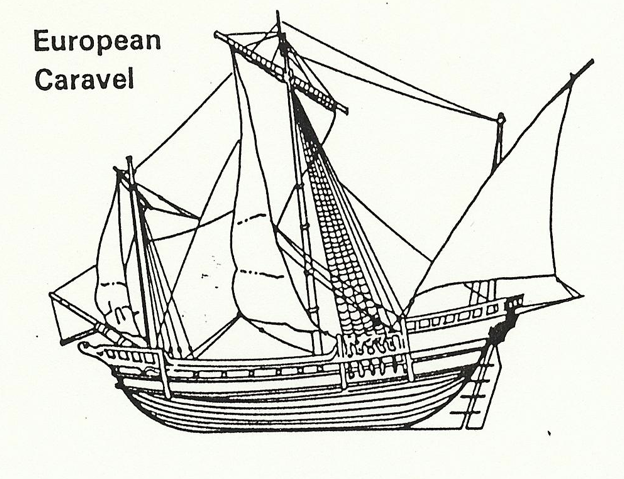 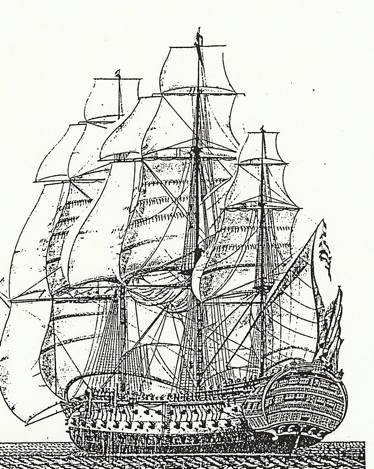 Made Tacking into the wind three times faster The Conquistadors:What to do with warriors who practiced the trade for 500 years. How to control their violent behavior? The New World was a solution. Many of these men had come from an area in Spain called the Extremadura. It was the poorest and most backwards area in Spain and was controlled by 11 families in 1434 and by 1934 controlled by 17 families.  All the conquistadors from Extremadura area were all poor by birth except Cortes.    Span as a World Hapsburg power:             Iberian Peninsula             Atlantic Islands            New World             Netherlands (Low Countries)             Naples and parts of Southern Italy            Sicily            Austria 